SEMANA DE 18 A 22 DE MAIOLEIAS UMA DAS ESTROFES DO LIVRO: “O SANDUÍCHE DE MARICOTA”:DA JANELA, OUVINDO O PAPO,MUITO METIDO A BACANA,FALOU, CONVENCIDO, O MACACO:“CLARO QUE FALTA BANANA!COPIE DA ESTROFE PALAVRAS COM:6 LETRAS:_____________________5 LETRAS: _____________________4 LETRAS: _____________________7 LETRAS: _____________________10 LETRAS: ____________________ESCOLHA UMA PALAVRAS DAS QUE VOCÊ COPIOU DA ESTROFE E FORME UMA FRASE, DEPOIS DESENHE:___________________________________________________________________________________________________________________________________________________________________________________________________________________________________________________DESENHE 13 BANANAS PARA O MACACO E CIRCULE UMA DEZENA: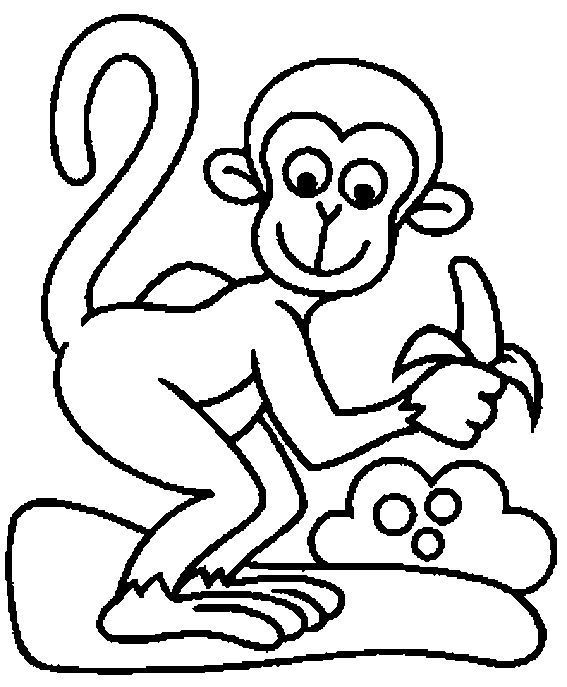 